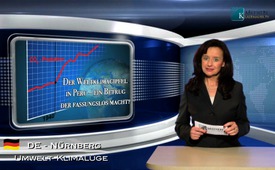 World Climate Conference in Peru - a fraud that stuns?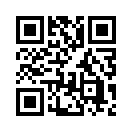 World Climate Conference in Peru - a fraud that stuns?Welcome back valued viewers! 
From the 1st until the 12th of December this year the World Climate Conference took place in Peru.  195 countries participated.  Foremost goal of this conference was to produce a rough draft of a world climate agreement with climate protection goals, valid by the end of 2015.  Another point was, that all countries present their own comparable and easily evaluated goals for reducing CO 2 emission in order to stop global warming.  Our main-stream media covered essentially US Foreign Minister John Kerry’s speech, with which he aimed at waking up everyone.  Today we will compare several passages of his speech with counter-voices from scientists which cannot be heard or found in our mass-media.  According to Kerry, climate change is caused by humans and for this reason we will only get it under control through common effort on the part of all countries.   For Kerry climate change is the greatest challenge the world community is currently facing.  The first background information one needs on this topic is that there is no such thing as “world climate”.  There are of course climate zones but no global climate as such.  Climate is a series of weather processes occurring over a thirty year period in a specific location, a region or a larger area of the earth.  In light of this the demand for “global climate justice” is nonsense,  according to meteorologist Dr. Wolfgang Thüne. 
Mr. Kerry again emphasized that humans are influencing climate change and guilty of causing “global warming”.  The main reason given for this is industrialization and the resulting higher CO 2 emissions.  Concerning this one must understand that the trace gas CO 2 is only a minimal part of the entire atmosphere - exactly 0.038%.  Of this fraction humans only produce 4%.  That is 0.00152% of the entire atmosphere.  The claim that this absolutely minimal amount of CO 2 is causing the atmosphere to warm has been refuted by many scientists.  For example the Oregon Petition from 2008.  31,000 experts, amongst them 9000 with doctorates in Atmospheric Physics signed this petition.  In it they conclude that there is no scientific evidence that humans are creating CO 2 emission which causes the alleged catastrophic global warming.  To name a few more renowned, high-ranking scientists publishing counter-voices, we will just cite the Heidelberg Appeal from 1992.  Originally 264 scientists; amongst them 52 Nobel Prize winners signed this appeal.  Meanwhile already 4000 have signed the document including 72 Nobel Prize laureates.  Bye the way, in Germany statistics prove that in the past 12 years CO 2 has risen slightly, while in the same time frame the average temperature has dropped.  This contradicts the thesis that CO 2 has anything to do with a global warming effect.  “Cui bono?” - or in English - who is profiting from this so-called “world climate protection”?  This is about a lot of money and power.  Sir Nicholas Stern  former leading economist at the World Bank judges that 50 Trillion Euros would be necessary in order to reach the climate protection goals supposedly needed.  Does this also explain that in the mainstream media, one doesn’t find any of the great variety of counter-voices by highest-grade scientists up to Nobel laureates? For these would actually make the population realize that the supposed “climate protection” is a climate lie and the high expenses consequently constitute useless wastage. A fraud which completely stuns us! In any case, stay tuned with us, inform yourselves and form your own opinion! It is worthwhile! We are looking forward to welcoming you again here at Klagemauer-TV. Have a good evening.from ga.Sources:http://www.tagesschau.de/
http://www.n-tv.de/
http://www.focus.de/This may interest you as well:#ClimateChange-en - www.kla.tv/ClimateChange-enKla.TV – The other news ... free – independent – uncensored ...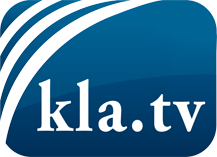 what the media should not keep silent about ...Little heard – by the people, for the people! ...regular News at www.kla.tv/enStay tuned – it’s worth it!Free subscription to our e-mail newsletter here: www.kla.tv/abo-enSecurity advice:Unfortunately countervoices are being censored and suppressed more and more. As long as we don't report according to the ideology and interests of the corporate media, we are constantly at risk, that pretexts will be found to shut down or harm Kla.TV.So join an internet-independent network today! Click here: www.kla.tv/vernetzung&lang=enLicence:    Creative Commons License with Attribution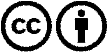 Spreading and reproducing is endorsed if Kla.TV if reference is made to source. No content may be presented out of context.
The use by state-funded institutions is prohibited without written permission from Kla.TV. Infraction will be legally prosecuted.